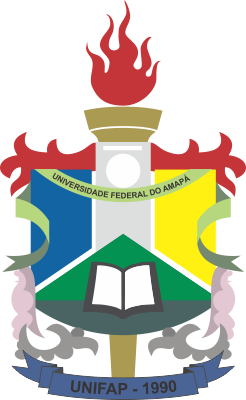 MINISTÉRIO DA EDUCAÇÃOFUNDAÇÃO UNIVERSIDADE FEDERAL DO AMAPÁApêndice I das Instruções para Preenchimento do PAIDPlano de Atividades Individuais do Docente - PAID___________________ -___, ____ de __________ de 2021Identificação do DocenteIdentificação do DocenteSemestre: 2020.1DocenteColegiadoCampusRegime de trabalhoTitulaçãoATIVIDADES DE ENSINOATIVIDADES DE PESQUISA* Quando se tratar de Coordenador da atividade, a carga horária semanal será de até 10h, e quando Colaborador, será de até 4h.** O professor 40h/DE ou 40h poderá reservar até 20 horas semanais para atividades de pesquisa e/ou extensão.ATIVIDADES DE EXTENSÃO * Quando se tratar de Coordenador da atividade, a carga horária semanal será de até 10h, e quando Colaborador, será de até 4h.** O professor 40h/DE ou 40h poderá reservar até 20 horas semanais para atividades de pesquisa e/ou extensão.ATIVIDADES ADMINISTRATIVASATIVIDADES SINDICAL E DE REPRESENTAÇÃOOUTRAS ATIVIDADESTOTAL DA CARGA HORÁRIA SEMANAL DOCENTE